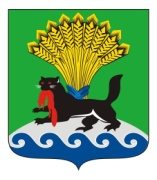          РОССИЙСКАЯ ФЕДЕРАЦИЯ            ИРКУТСКАЯ ОБЛАСТЬ                 ИРКУТСКОЕ РАЙОННОЕ МУНИЦИПАЛЬНОЕ ОБРАЗОВАНИЕ        АДМИНИСТРАЦИЯ        ПОСТАНОВЛЕНИЕот « 01 »_09_____2017 г.    	                                                                          № 329Об утверждении Порядка определения видов и перечней особо ценного движимого имущества муниципальных автономных и бюджетных учреждений Иркутского районного муниципального образованияВ целях упорядочения принятия решений об определении видов и перечней особо ценного движимого имущества муниципальных автономных и бюджетных учреждений Иркутского районного муниципального образования, руководствуясь частью 11 статьи 9.2 Федерального закона от 12.01.1996 № 7-ФЗ «О некоммерческих организациях», частью 3 статьи 3 Федерального закона от 03.11.2006 № 174-ФЗ «Об автономных учреждениях», статьями 39, 45, 54 Устава Иркутского районного муниципального образования, администрация Иркутского районного муниципального образования ПОСТАНОВЛЯЕТ:1. Утвердить прилагаемый Порядок определения видов и перечней особо ценного движимого имущества муниципальных автономных и бюджетных учреждений Иркутского районного муниципального образования.2. Руководителям структурных подразделений администрации Иркутского районного муниципального образования, в ведении которых находятся муниципальные бюджетные и автономные учреждения Иркутского районного муниципального образования, довести настоящее постановление до сведения руководителей подведомственных муниципальных бюджетных и автономных учреждений.3. Признать утратившим силу постановление администрации Иркутского районного муниципального образования от 24.12.2010 № 7952 «О порядке определения видов особо ценного движимого имущества муниципальных бюджетных и автономных учреждений Иркутского районного муниципального образования».4. Отделу по организации делопроизводства и работе с обращениями граждан организационно-технического управления администрации Иркутского районного муниципального образования внести в оригинал постановления администрации Иркутского районного муниципального образования от 24.12.2010 № 7952 «О порядке определения видов особо ценного движимого имущества муниципальных бюджетных и  автономных учреждений Иркутского Районного   муниципального   образования»   информацию  о   признании   акта утратившим силу.5. Опубликовать настоящее постановление в газете «Ангарские огни», разместить на официальном сайте Иркутского районного муниципального образования в информационно-телекоммуникационной сети «Интернет» по адресу www.irkraion.ru.6. Настоящее постановление вступает в силу с 1 января 2018 года.7. Контроль исполнения настоящего постановления возложить на заместителя Мэра района.Мэр района                                                                                           Л.П. ФроловПорядокопределения видов и перечней особо ценного движимого имущества муниципальных бюджетных и автономных учреждений Иркутского районного муниципального образования1. Настоящий Порядок разработан в соответствии с законодательством Российской Федерации, муниципальными правовыми актами Иркутского районного муниципального образования и устанавливает порядок определения видов и перечней особо ценного движимого имущества муниципальных бюджетных и автономных учреждений Иркутского районного муниципального образования (далее - муниципальное учреждение).2. В состав особо ценного движимого имущества муниципального учреждения подлежит включению:а) движимое имущество, балансовая стоимость которого превышает 50000 (пятьдесят тысяч) рублей за объект;б) иное движимое имущество, балансовая стоимость которого составляет менее 50000 (пятидесяти тысяч) рублей, без которого осуществление муниципальным учреждением предусмотренных его уставом основных видов деятельности будет существенно затруднено;в) движимое имущество, отчуждение которого осуществляется в специальном порядке, установленном законами и иными нормативными правовыми актами Российской Федерации.3. Решение о включении имущества муниципального учреждения в перечень особо ценного движимого имущества муниципальных бюджетных и автономных учреждений Иркутского районного муниципального образования (далее Перечень имущества) и об исключении из Перечня имущества объектов, закрепленных за муниципальным учреждением, принимается администрацией Иркутского районного муниципального образования в форме распоряжения администрации Иркутского районного муниципального образования на основании предложения структурного подразделения администрации Иркутского районного муниципального образования, в ведении которого находится муниципальное учреждение, согласованного с органом по управлению и распоряжению муниципальным имуществом Иркутского районного муниципального образования.4. Изменения в Перечень имущества вносятся в случаях:а) поступления (приобретения, закрепления) объектов движимого имущества за счет средств, выделенных учреждению учредителем, подлежащего отнесению к категории особо ценного движимого имущества;б) выбытия объекта и особо ценного движимого имущества в связи с его списанием, продажей, безвозмездной передачей и по иным основаниям в порядке, установленном действующим законодательством;в) изменения данных об объектах, уже включенных в перечень имущества.5. Решение о внесении изменений в Перечень имущества принимается в соответствии с пунктом 3 настоящего Порядка.Для принятия решения о внесении изменений в Перечень имущества бюджетному и автономному учреждению необходимо представить в структурное подразделение администрации Иркутского районного муниципального образования, в ведении которого находится муниципальное учреждение, предложение по форме согласно приложениям 1, 2 к настоящему Порядку о внесении изменений в перечень имущества в течение 30 дней со дня соответствующих изменений, предусмотренных пунктом 4 настоящего Порядка.Структурное подразделение администрации Иркутского районного муниципального образования, в ведении которого находится муниципальное учреждение, подготавливает правовой акт о внесении изменений в Перечень имущества и согласовывает его в установленном порядке в органе по управлению и распоряжению муниципальным имуществом Иркутского районного муниципального образования и в экономическом управлении администрации Иркутского районного муниципального образования.Муниципальные бюджетные и автономные учреждения отражают в учете вновь полученное имущество как иное движимое имущество, и только после утверждения в установленном порядке Перечня имущества имущество может быть переведено в разряд особо ценного.6. В целях поддержания Перечня имущества в актуальном состоянии, то есть с учетом вновь приобретенного и выбывшего особо ценного имущества, бюджетным и автономным учреждениям необходимо в конце финансового года осуществить следующие мероприятия:а) провести инвентаризацию имущества;б) в срок до 1 января года, следующего за отчетным, представить учредителю подтвержденные данные об остатках особо ценного движимого имущества, а также вновь приобретенного движимого имущества, которое может быть отнесено к категории особо ценного.Учредитель в срок до 25 января года, следующего за отчетным, утверждает уточненный на конец финансового года Перечень имущества.Годовую бухгалтерскую отчетность автономные и бюджетные учреждения составляют с учетом уточненного Перечня имущества.7. Закрепление особо ценного движимого имущества на праве оперативного управления за бюджетным и автономным учреждением, изъятие данного имущества из оперативного управления муниципального учреждения осуществляется в порядке, установленном законодательством Российской Федерации, Положением о порядке управления и распоряжения имуществом, находящимся в собственности Иркутского районного муниципального образования, утвержденным Решением Думы Иркутского районного муниципального образования от 31.10.2008 № 52-386/рд, иными муниципальными правовыми актами Иркутского районного муниципального образования.8. Перечень имущества ведется бюджетным и автономным учреждением на основании данных бухгалтерского учета в разрезе сведений о полном наименовании объекта, отнесенного в установленном порядке к особо ценному движимому имуществу, его балансовой стоимости, инвентарном (учетном) номере (при его наличии).Временно исполняющий обязанностиПервого заместителя Мэра района                                                              И.В. Жук                                Информация         о выбытии имущества _____________________________________                                                               наименование учреждения                   по состоянию на _____________________                                                              ДатаРуководительГлавный бухгалтерВременно исполняющий обязанностиПервого заместителя Мэра района                                                          И.В. Жук                                Информация       о закреплении имущества _____________________________________                                                                наименование учреждения                   по состоянию на _____________________                                                               ДатаРуководительГлавный бухгалтерВременно исполняющий обязанностиПервого заместителя Мэра района                                                              И.В. ЖукУтвержденпостановлением администрации Иркутского районного муниципального образованияот «01»  09   2017 г. № 329Приложение 1к Порядку определения видов и перечней особо ценного движимого имущества муниципальных бюджетных и автономныхучреждений Иркутского районного муниципального образованияНаименование объектаКоличество (шт.)Дата выбытия (списания)Балансовая стоимость объекта (руб.)Амортизация (руб.)Направление выбытияПриложение 2к Порядку определения видов и перечней особо ценного движимого имущества муниципальных автономных или бюджетных учреждений Иркутского районного муниципального образованияНаименование объектаКоли-чество (шт.)Дата приобретения (оприходования)Балансовая стоимость объекта (руб.)В том числеВ том числеНаправление использованияНаименование объектаКоли-чество (шт.)Дата приобретения (оприходования)Балансовая стоимость объекта (руб.)стоимость приобретениязатраты, непосредственно связанные с приобретениемНаправление использования